Publicado en Madrid el 23/10/2017 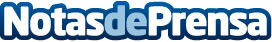 Se consolida el mercado de las casas prefabricadas en EspañaDesde la entrada de la crisis económica en España, la demanda de casas modulares no ha hecho otra cosa que aumentar. De ser construcciones relacionadas con entornos marginales, las casas prefabricadas han pasado a ser la elección preferida de muchas empresas y particulares, asegura casetasdeobra.euDatos de contacto:Casetas de Obrahttp://casetasdeobra.eu/948 13 41 05Nota de prensa publicada en: https://www.notasdeprensa.es/se-consolida-el-mercado-de-las-casas Categorias: Ecología Emprendedores Construcción y Materiales http://www.notasdeprensa.es